Actividad de la Delegación de Defensa en Madrid:Mesa Redonda con motivo de la Exposición “La presencia militar española en Guinea Ecuatorial”.12/02/2019Ministerio de Defensa. NoticiaNacionalDentro de las actividades de promoción de la Cultura de Defensa la Delegación de Defensa en la Comunidad de Madrid ha organizado una exposición sobre LA PRESENCIA MILITAR EN GUINEA.Para agradecer a los colaboradores y tener un encuentro con ellos se organizó una mesa redonda en la que tres expertos en la materia nos hablaron de tres fases claves de nuestra presencia.El Coronel García Cabezas del Instituto de Historia y Cultura Militar desgranó los orígenes de nuestra Colonia en el Golfo de Guinea, allá por 1778, como consecuencia del tratado de San Idelfonso entre Carlos III y la Reina María de Portugal, buscando finalizar las disputas territoriales entre ambos países. Las distintas expediciones, los problemas que la insalubridad de esas tierras causaron en nuestros marineros y como después de la Conferencia de Berlín, a principios del siglo XX, España finalmente asumió su responsabilidad como potencia colonial.El General Mollá se centró en la descolonización y en la Operación Ecuador en la que se repatrió a todos los españoles tras las amenazas del Presidente Macías y lo compleja que se había vuelto la situación en la excolonia. El General Mollá, entonces un joven estudiante, vivió como su padre, el Capitán de Fragata Mollá 2º Jefe de toda la Fuerza, tuvo que hacer frente a situaciones muy difíciles para evitar derramamientos de sangre y poder evacuar a todo el personal. Su exposición estuvo salpicada de anécdotas emotivas que describían claramente la dificultad del momento.Y finalmente el General Laguna, primer Jefe de la Misión de Cooperación, desgranó detalles desconocidos del apoyo prestado por España después del Golpe de estado del Teniente Coronel Obiang de 1979. Las dificultades a las que se enfrentó para materializar el apoyo, los recelos de los guineanos pese a su solicitud de apoyo, la visita de SM los Reyes con los tiras y aflojas por ambas partes, la excelente labor que se hizo en el campo de la Sanidad, etc. La Mesa Redonda finalizó con coloquio en el que otros testigos de nuestra presencia en Guinea expusieron sus puntos de vista.La exposición BAJO EL SOL DE GUINEA. LA PRESENCIA MILITAR se inaugura el día 18 y estará abierta en la Delegación, C/ Quintana, 5º hasta el 15 de marzo. La entrada es libre y en los días y horarios que más abajo se indican:Del 18 de febrero al 1 de marzo de 2019: De 10:00 h a 19:00 h.Del 4 al 15 de marzo de 2019: De 10:00 h a 14:00 h.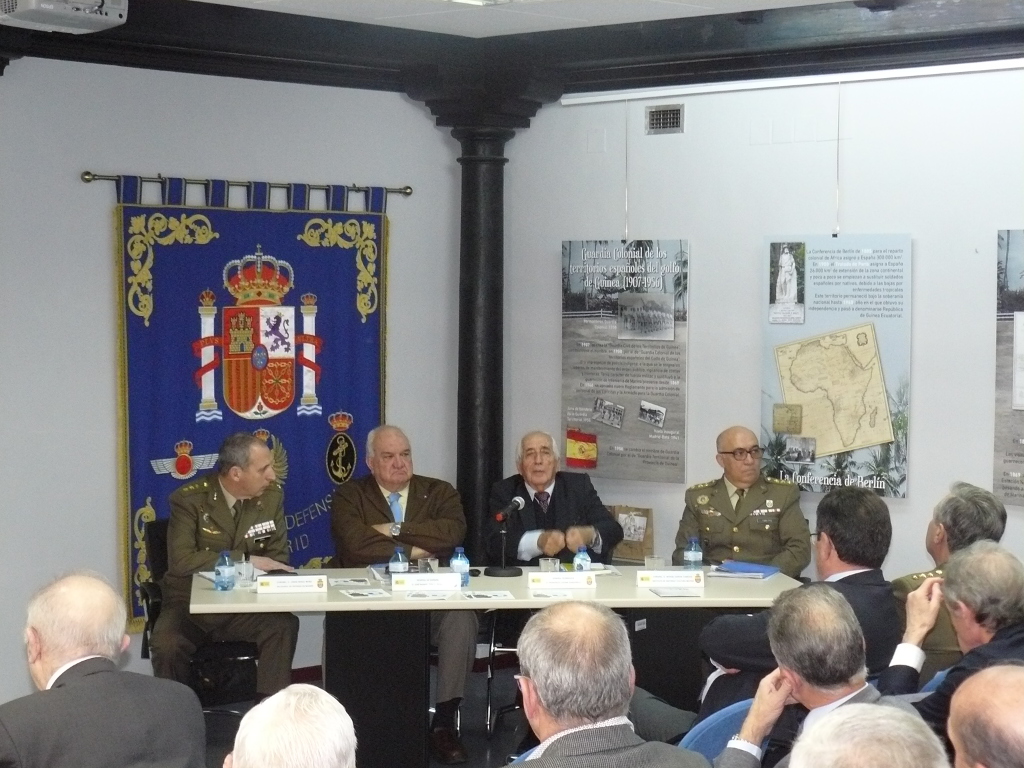 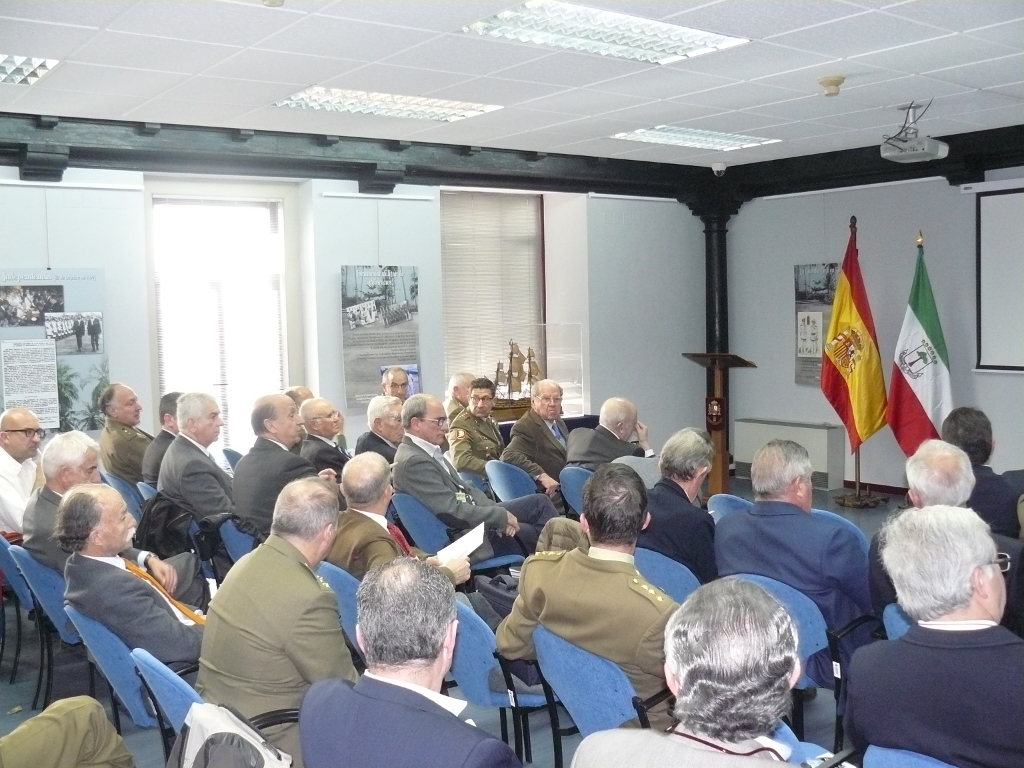 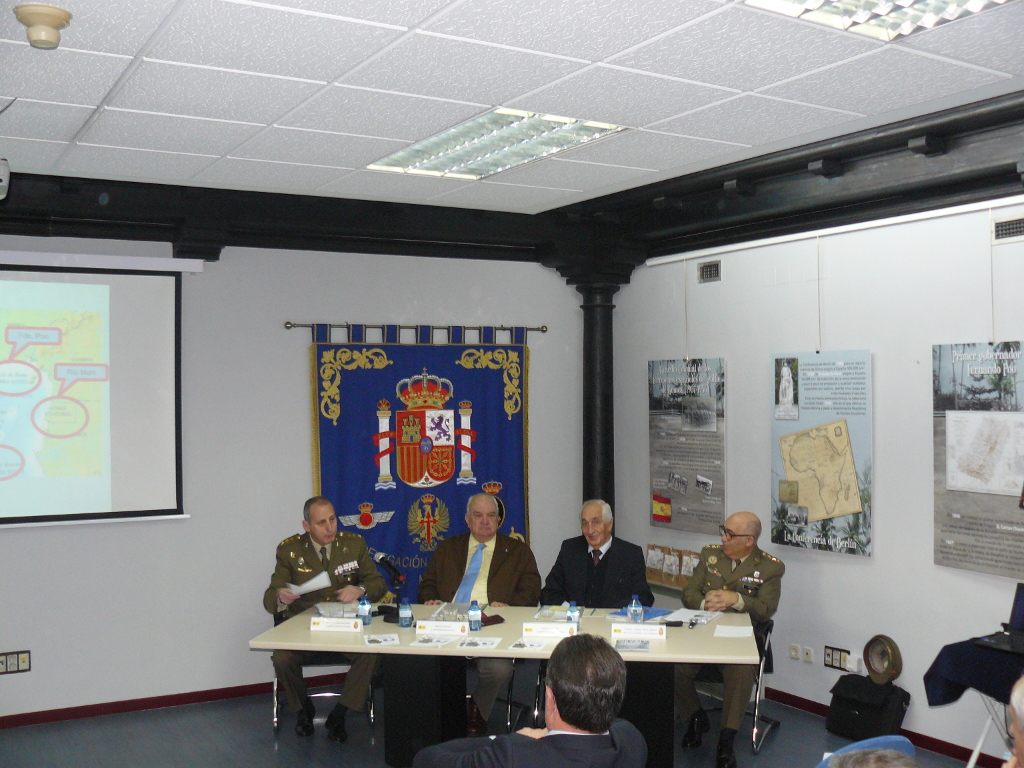 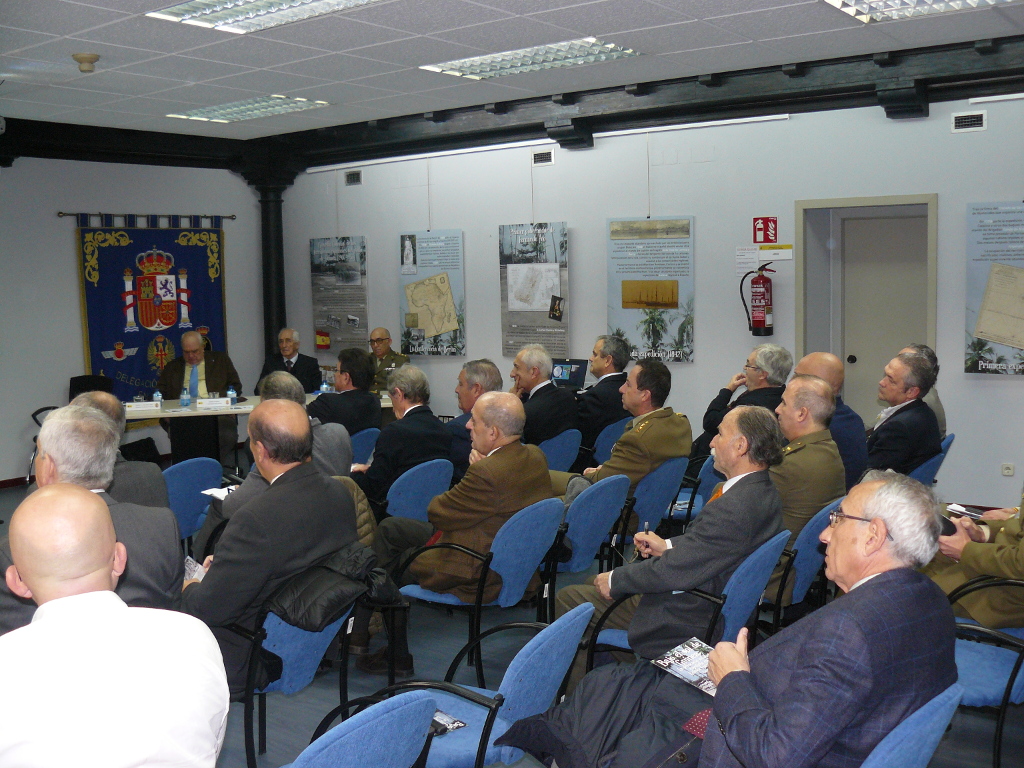 